  ООО «УК«АЭМ Трейд»    Юр. адрес:    420073, г. Казань, ул. Гвардейская, д.33, оф.609          Почт. адрес: 420054, г. Казань, а/я 313    Тел./факс:  (843) 245-66-00,(843) 203-32-36, (843) 290-06-26, +7 927 243-87-18    Р/с 40702810800390011064 ООО БАНК «АВЕРС»  г. Казань    К/с 30101810500000000774  БИК 049205774    www. aem-treid.ru         e-mail: aem-treid-rishat@mail.ruЦены действительны с 13.01.2018 г.*Цена включает в себя 6 п.м. трубы с раструбом в комплекте с 1 резиновым уплотнителем. Цвет -  красно-коричневый снаружи, белый – внутри для труб SN8** Трубы SN16 диаметром 160-340мм производятся без раструба и поставляются в комплекте с 1 муфтой и 2 резиновыми уплотнителями. Цвет -  красно-коричневый снаружи, желтый – внутри для труб SN16	 Муфта 			                     Муфта для прохода 			          Уплотнитель  соединительная с упором    	             через ж/б колодец         		          	  резиновый	Действует гибкая система скидок!Сибгатуллин Ришат 8-9046-661-017ПРАЙС-ЛИСТ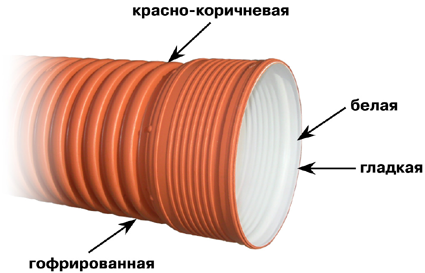 Трубы гофрированные полимерные для наружных систем               безнапорного водоотведенияГОСТ Р 54475-2011
OD, наруж. диам. трубы,  мм


ID, внутр. диам.трубы, мм
SN8
Цена*,руб. с  НДС
SN10
Цена*,руб. с  НДС
SN16
Цена**,
руб. с НДС
1601393 0563 3623 7692001744 1033 9255 4732252005 1514 9278 0462502176 7516 5469 7982852507 7837 44511 2263152759 9999 99014 27934030010 44910 47316 91040034815 25515 25523 51650043225 01825 01835 92463054237 04239 56050 758OD, наружныйдиаметртрубы, ммЦена за 1 шт.,руб. сучетом НДСOD, наружныйдиаметртрубы, ммЦена за 1 шт.,руб. сучетом НДСOD, наружныйдиаметртрубы, ммЦена за 1 шт.,руб. сучетом НДС1604201607491601832006412001 2182002392251 2652251 8992252642501 3912502 0892503042851 5852852 3812853353151 7453152 6193156733402 5353403 7983407734003 5654004 7054009055008 8555006 8945001 54963015 0156309 3846302 323